Cancelleria vescovile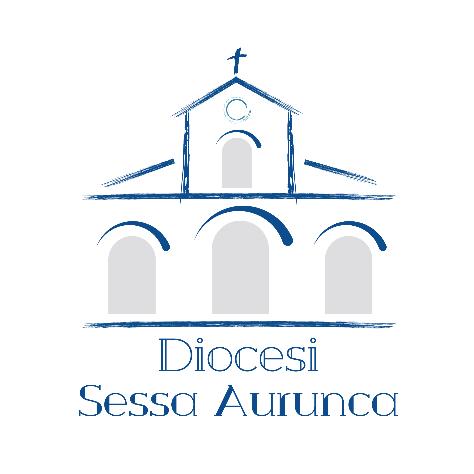 c/o Centro Diocesano Ss. Casto e Secondino Via XXI Luglio 148, 81037 Sessa Aurunca (CE)cancelleria@diocesisessa.itcancelleria@pec.diocesisessa.itQuestionario di Statistica della Diocesi di Sessa Aurunca per l’Anno 2023Parrocchia: 	_____________________				Comune: 	__________________________N° Abitanti: 	__________________________N° Catechisti: 	__________________________Numero dei Battezzati (per fascia d’età):Fino a 1 anno: 		___________Da 1 anno fino a 7 anni:	___________Oltre i 7 anni:			___________Totale Battesimi:		___________Numero di Funerali:		___________Numero di Cresime:		___________Numero di 
Prime Comunioni:		___________Numero di Matrimoni:Tra cattolici (battezzati):			___________Tra un cattolico e un non cattolico:		___________	Totale Matrimoni				___________Nel territorio parrocchiale è presente un Istituto Religioso?		__________Se sì, quale? 	____________________________________________________(specificare se di diritto pontificio o diocesano: ________________________ )Il Parroco:____________________